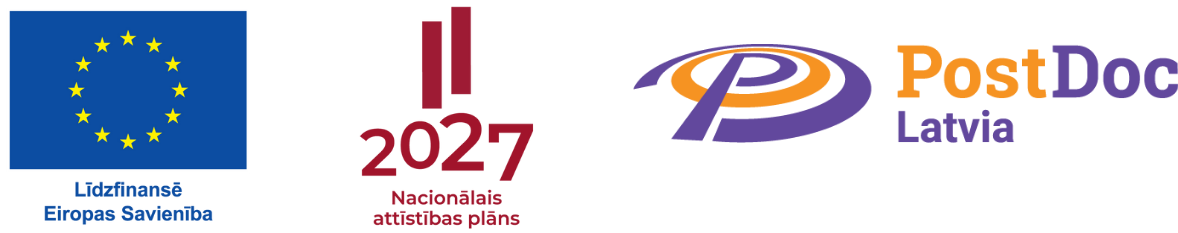 Līgums Nr. (skatāms faila nosaukumā) Par Latvijas Zinātnes padomes “Pēcdoktorantūras pētniecības informācijas sistēmas” izmantošanuRīgāLatvijas Zinātnes padome (turpmāk – Padome), Smilšu ielā 8, Rīgā, LV – 1050, reģ. nr. 90000048222, tās direktores vietnieces, Starptautiskās sadarbības programmu projektu departamentu direktores Elitas Zondakas personā, kura darbojas uz nolikuma pamata un Latvijas Zinātnes padomes 2024.gada 30.novembra rīkojuma Nr.1-13/27 pamata , no vienas puses un _________________________________________________________ (turpmāk – Klients) no otras puses, abi kopā – Puses, noslēdz šādu līgumu par Padomes “Pēcdoktorantūras pētniecības informācijas sistēmas” (turpmāk – PPIS) izmantošanu (turpmāk – Līgums). Līguma priekšmets Pamatojoties uz Elektronisko dokumentu likuma 3.panta otro daļu un normatīvajiem aktiem par PPIS vidi, Puses vienojas par kārtību, kādā lietotājs iesniedz elektroniskus dokumentus PPIS e-vidē un kārtību, kādā Lietotājs izmanto PPIS e-vidi. Puses vienojas, ka Lietotāja PPIS e-vidē apstiprinātais un iesniegtais elektroniskais dokuments ir līdzvērtīgs papīra formā iesniegtam un parakstītam dokumentam.Līgumā lietotie termini Elektroniskais dokuments – pētniecības pieteikums, maksājuma pieprasījums un citi dokumenti, kas iesniegti izmantojot PPIS e-vidi. PPIS e-vide – Pēcdoktorantūras pētniecības atbalsta informācijas sistēma, kas pieejama datu ievadei un apskatīšanai. Lietotājs - Klients vai Klienta noteikta fiziska persona, kurai ir piešķirtas tiesības, izmantot PPIS e-vidi. Lietotāja identifikators - zīmju virkne Lietotāja atpazīšanai PPIS e-vidē. Parole - zīmju virkne, kas ir zināma tikai Lietotājam un kas tiek izmantota Lietotāja autentificēšanai PPIS e-vidē.Pušu pienākumi un tiesības Padomes pienākumi:3 (trīs) darba dienu laikā pēc abpusēji parakstīta līguma uz Līgumā norādīto Klienta e-pasta adresi tiek nosūtīts parakstītais līgums ;pēc  aizpildītas lietotāja tiesību veidlapas saņemšanas 3 (trīs) darba dienu laikā uz Lietotāja tiesību veidlapā norādīto e-pastu nosūtīt PPIS e-vides izmantošanai nepieciešamos piekļuves datus (Lietotāja identifikatoru, paroli, piekļuves adresi);nodrošināt Lietotājam PPIS e-vides izmantošanu pēc Lietotāja veiksmīgas autentificēšanās;pieņemt apstrādei un pārbaudei ar PPIS e-vides starpniecību no Lietotāja saņemtos elektroniskos dokumentus, ja ir notikusi veiksmīga Lietotāja autentificēšana;anulēt lietotāja tiesības: pēc lietotāja vai klienta pieprasījuma; Lietotājam PPIS e-videi pēc Līguma laušanas.informēt Lietotāju par PPIS e-vides jaunumiem vai plānotajiem darbības pārtraukumiem, nosūtot informāciju uz Lietotāja e-pasta adresi vai ievietojot informāciju PPIS e-vidē; Padomes tiesības:vienpusēji lauzt Līgumu, ja Lietotājs neievēro PPIS lietošanas noteikumus;anulēt Lietotāja tiesības saskaņā ar PPIS lietošanas noteikumiem (1.pielikums);neinformēt lietotāju par PPIS e-vides darbības pārtraukumiem, ja tie radušies sakaru traucējumu vai citu tehnisku iemeslu dēļ. Klienta pienākumi:noteikt Lietotājus, kuriem būs pieeja Klienta projekta datiem PPIS e-vidē, nodrošinot Lietotāja tiesību pieprasīšanu PPIS e-vidē vai iesniedzot Padomē lietotāja tiesību veidlapu;nodrošināt, lai Lietotājs ievēro PPIS lietošanas noteikumus (līguma 1.pielikums);uzņemties atbildību par Lietotāja veiktajām darbībām PPIS e-vidē;uzņemties atbildību un segt zaudējumus, ko Lietotājs nodarījis, izmantojot PPIS e-vidi neatbilstoši PPIS lietošanas noteikumiem (līguma 1 .pielikums);informēt Padomi, ja Lietotājam vairs nav nepieciešama piekļuve PPIS e-videi (piemēram, Lietotājam izbeidzot darba tiesiskās attiecības ar Klientu). Klienta tiesības:iesniegt Padomē elektronisko dokumentu, izmantojot PPIS e-vidi;pieprasīt piekļuvi jaunam Lietotājam PPIS e-vidē vai iesniedzot Padomei aizpildītu un parakstītu Lietotāja tiesību veidlapu (līguma 2.pielikums);pieprasīt piekļuves anulēšanu Lietotājam PPIS e-vidē vai iesniedzot pieprasījumu rakstiski, nosūtot informāciju uz e-pasta adresi pasts@lzp.gov.lv ;lauzt šo līgumu, vismaz vienu mēnesi iepriekš iesniedzot Padomē rakstisku paziņojumu.Citi noteikumi Padome neatbild par iespējamām neprecizitātēm un kļūdām Lietotāja PPIS e-vidē
apstiprinātajā un iesniegtajā elektroniskajā dokumentā, ja tās nav radušās Padomes vainas dēļ. Padome neatbild par zaudējumiem, kas radušies Klientam vai Lietotājam, ja Klienta vai Lietotāja neuzmanības vai tīšas darbības rezultātā personas, kurām nav attiecīga
pilnvarojuma, ir ieguvušas iespēju nesankcionēti izmantot PPIS e-vidi. Padome negarantē Klientam vai Lietotājam iespēju iesniegt jebkuru normatīvajos aktos paredzēto dokumentu kā elektronisku dokumentu, izmantojot PPIS e-vidi. Puses vienojas, ka visus strīdus un domstarpības, kuras rodas ar šī līguma izpildi, Puses risina pārrunu ceļā, bet, ja vienošanās netiek panākta, tad Puses risina strīdus Latvijas Republikas normatīvajos aktos noteiktajā kārtībā. Parakstot šo Līgumu, Klients apliecina, ka ir iepazinies ar PPIS lietošanas noteikumiem (līguma 1 .pielikums). Par izmaiņām, ja tādas PPIS lietošanas noteikumos tiks veiktas pēc Līguma parakstīšanas, Klients tiks informēts elektroniski. Informācija par izmaiņām būs pieejama, pieslēdzoties PPIS e-videi. Līgums stājas spēkā dienā, kad to ir parakstījušas abas Puses. Līgums tiek noslēgts uz
nenoteiktu laiku. Šī līguma grozījumi un papildinājumi ir spēkā, ja tie ir noformēti rakstveidā un ja tos ir parakstījušas abas Puses. Līguma grozījumi un papildinājumi pēc to abpusējas parakstīšanas pievienojami līgumam un kļūst par tā neatņemamu sastāvdaļu. Līgums ir sagatavots uz 3 (trīs) lapām un parakstīts ar drošu elektronisko parakstu. Līgums stājas spēkā ar tā pēdējā droša elektroniskā paraksta un laika zīmoga pievienošanas datumu. Līguma parakstīšanas datums ir pēdējā pievienotā droša elektroniskā paraksta un laika zīmoga datums. Ja līgums tiek lauzts saskaņā ar līguma 3.2.1.apakšpunktu pēc Padomes iniciatīvas, tas uzskatāms par lauztu ar datumu, kas norādīts Padomes paziņojumā par līguma laušanu.4.10. Padomes kontaktinformācija: e-pasts: pasts@lzp.gov.lv ;4.11. Klienta kontaktinformācija: tālr:_________, e-pasts:_______.4.12. Līguma parakstīšanas brīdī tam ir šādi pielikumi:4.12.1. 1. pielikums „Postdoc informācijas sistēmas lietošanas noteikumi” uz 2 (divām) lapām;2. pielikums „Lietotāja tiesību veidlapa” uz () lapām.Pušu paraksti*1.pielikumsLīguma Nr. (skatāms faila nosaukumā)Latvijas Zinātnes padomes“Pēcdoktorantūras pētniecības informācijas sistēmas” LIETOŠANAS NOTEIKUMIPadomes pārziņā esošās PPIS Lietotājs un PPIS e-vides Lietotājs ir persona, kura izmanto PPIS informācijas resursus un kurai ir piešķirtas lietotāja tiesības.Lietotājs piekrīt savu Padomei nodoto personas datu uzglabāšanai, apstrādei, kā arī pārbaudei, lai veiktu personas identifikāciju, kā arī piekrīt, ka normatīvajos aktos noteiktajos gadījumos, kārtībā un apjomā personas dati funkciju nodrošināšanai var tikt nodoti citām kompetentajām institūcijām.Par personas datiem saskaņā ar Fizisko personu datu aizsardzības likumu tiek uzskatīta jebkāda informācija, kas attiecas uz identificētu vai identificējamu fizisku personu.Ierobežotas pieejamības informācija saskaņā ar Informācijas atklātības likumu ir tāda informācija, kura ir paredzēta ierobežotam personu lokam darba vai dienesta pienākumu veikšanai un kuras izpaušana vai nozaudēšana šīs informācijas rakstura un satura dēļ apgrūtina vai var apgrūtināt iestādes darbību, nodara vai var nodarīt kaitējumu personu likumiskajām interesēm.Lietotājs apņemas:ievērot Fizisko personu datu aizsardzības likumu, Informācijas atklātības likumu un citus informācijas apriti reglamentējošos normatīvos aktus;nodrošināt Lietotāja paroles saglabāšanu un slepenību. Ja Lietotāja parole kļuvusi zināma trešajai personai, nekavējoties pieslēgties PPIS un nomainīt paroli vai informēt Padomi;paziņot Padomei par problēmām, kas radušās PPIS izmantošanas laikā (t.sk. par nesankcionēti veiktajām darbībām), nosūtot e-pasta vēstuli uz adresi pasts@lzp.gov.lv.izmantot PPIS pakalpojumus tikai atbilstoši tā mērķim un neveikt darbības, kas varētu radīt PPIS darbības traucējumus vai apdraudēt datu drošību;no PPIS iegūto informāciju lietot tikai dienesta/darba pienākumu veikšanai, nepieļaujot šīs informācijas tīšu vai netīšu nodošanu citām personām, izņemot gadījumus, kad tas nepieciešams dienesta/darba pienākumu veikšanai (neattiecas uz PPIS e-vides lietotājiem);ievērot datu apstrādes konfidencialitāti, nelikumīgi neizpaust PPIS iegūtos datus (arī pēc darba tiesisko vai valsts civildienesta attiecību izbeigšanās);uzņemties atbildību par visām PPIS veiktajām darbībām, tajā skaitā par visām trešo personu veiktajām darbībām PPIS, ja šīs personas piekļūst PPIS, izmantojot Lietotāja piekļuves datus, kurus tās ir ieguvušas vai nu ar lietotāja atļauju, vai viņa neuzmanības rezultātā;atjaunot aizmirsto paroli, nosūtot paroles atjaunošanas pieprasījumu uz Padomes e-pastu pasts@lzp.gov.lv;Par šo noteikumu neievērošanu vai sistēmas lietošanas tiesību iegūšanu, izmantojot trešo personu pieejas paroles vai trešo personu vārdā, nelikumīgām darbībām ar fizisko personu datiem, kā arī par sistēmā esošās informācijas neatļautu izpaušanu, grozīšanu, bojāšanu, iznīcināšanu, pasliktināšanu vai aizklāšanu vainīgā persona var tikt saukta pie normatīvajos aktos noteiktās atbildības.Padome apņemas:nodrošināt Lietotājam piekļuvi PPIS, izmantojot Padomes izsniegtos lietotāja pieslēgšanās datus, un PPIS lietošanas noteikumiem;informēt Lietotāju par jaunumiem PPIS un plānotajiem darbības pārtraukumiem, nosūtot Lietotājam vēstuli uz tās norādīto e-pastu vai publicējot informāciju PPIS;anulēt Lietotāja piekļuvi PPIS, ja ir konstatēts, ka:Lietotājs ir pārkāpis PPIS lietošanas noteikumus;Lietotājs, izmantojot PPIS sniegtās iespējas, veicis vai mēģinājis veikt pretlikumīgas darbības;Lietotājs vai to pārstāvoša persona ir pieprasījusi tiesību anulēšanu;Lietotājs nav pieslēdzies PPIS ilgāk nekā gadu.Pēc Lietotāja pieprasījuma, atjaunot tam paroli, nosūtot to uz Lietotāja e-pasta adresi.Lietotāja tiesību ierobežošanu un anulēšanu atcelt pēc paskaidrojumu saņemšanas par PPIS lietošanas noteikumu pārkāpumu vai nepareiza lietotāja vai paroles ievadīšanu.2.pielikumsLīguma Nr. (skatāms faila nosaukumā)“Pēcdoktorantūras pētniecības informācijas sistēmas”LIETOTĀJU TIESĪBU VEIDLAPA*Pēcdoktorants -var ievadīt informāciju PPIS e-vidē, rediģēt/pārvaldīt tikai savu pētniecības pieteikumu,**Darbinieks (administrācija) - var ievadīt informāciju PPIS e-vidē, rediģēt/pārvaldīt visus savas pārstāvošās institūcijas pētniecības pieteikumus), ***Iesniedzējs - var ievadīt informāciju PPIS e-vidē, iesniegt/apstiprināt pēcdoktoranta un darbinieka (administrācijas) ievadīto informāciju PPIS e-vidē ( pētniecības pieteikums, maksājuma pieprasījums un citus dokumentus). Šīs tiesības parasti tiek piešķirtas atbildīgajai personai.Apliecinu, ka lietotājs ir tiesīgs Klienta vārdā veikt darbības un/vai iesniegt dokumentus Padomē, izmantojot “Pēcdoktorantūras pētniecības informācijas sistēmas” e-vidi.Klients ar parakstu* apstiprina šajā veidlapā minētās informācijas pareizību:(vārds, uzvārds, amats)Direktora vietniece, Starptautiskās sadarbības programmu projektu departamenta direktoreElita ZondakaKlients(vārds, uzvārds, amats)Juridiskas personas vai iestādes nosaukums (turpmāk – Klients):________________Juridiskas personas vai iestādes nosaukums (turpmāk – Klients):________________Juridiskas personas vai iestādes nosaukums (turpmāk – Klients):________________Juridiskas personas vai iestādes nosaukums (turpmāk – Klients):________________Juridiskas personas vai iestādes nosaukums (turpmāk – Klients):________________Juridiskas personas vai iestādes nosaukums (turpmāk – Klients):________________Juridiskas personas vai iestādes nosaukums (turpmāk – Klients):________________Juridiskas personas vai iestādes nosaukums (turpmāk – Klients):________________Reģistrācijas numurs:__________________Reģistrācijas numurs:__________________Reģistrācijas numurs:__________________Reģistrācijas numurs:__________________Reģistrācijas numurs:__________________Reģistrācijas numurs:__________________Reģistrācijas numurs:__________________Reģistrācijas numurs:__________________Lūdzu piešķirt Lietotāja tiesības piekļuvei “Pēcdoktorantūras pētniecības informācijas sistēmas” e-videi šādiem Klienta lietotājiem:Lūdzu piešķirt Lietotāja tiesības piekļuvei “Pēcdoktorantūras pētniecības informācijas sistēmas” e-videi šādiem Klienta lietotājiem:Lūdzu piešķirt Lietotāja tiesības piekļuvei “Pēcdoktorantūras pētniecības informācijas sistēmas” e-videi šādiem Klienta lietotājiem:Lūdzu piešķirt Lietotāja tiesības piekļuvei “Pēcdoktorantūras pētniecības informācijas sistēmas” e-videi šādiem Klienta lietotājiem:Lūdzu piešķirt Lietotāja tiesības piekļuvei “Pēcdoktorantūras pētniecības informācijas sistēmas” e-videi šādiem Klienta lietotājiem:Lūdzu piešķirt Lietotāja tiesības piekļuvei “Pēcdoktorantūras pētniecības informācijas sistēmas” e-videi šādiem Klienta lietotājiem:Lūdzu piešķirt Lietotāja tiesības piekļuvei “Pēcdoktorantūras pētniecības informācijas sistēmas” e-videi šādiem Klienta lietotājiem:Lūdzu piešķirt Lietotāja tiesības piekļuvei “Pēcdoktorantūras pētniecības informācijas sistēmas” e-videi šādiem Klienta lietotājiem:VārdsUzvārdsE-pasta adreseTiesības (atzīmēt ar X)Tiesības (atzīmēt ar X)Tiesības (atzīmēt ar X)Tiesību termiņšPētniecības pieteikuma numurs/ nosaukums (ja zināms)VārdsUzvārdsE-pasta adrese*Pēcdoktorants**Darbinieks (administrācija)***IesniedzējsTiesību termiņšPētniecības pieteikuma numurs/ nosaukums (ja zināms)